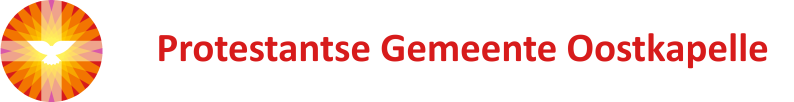 Orde van dienst voor zondag 10 december 2023Dienst om 10.00 uur in de protestantse Dorpskerk te Oostkapelle.Predikant: Ds. C. de Putter.  Ouderling: Mart den Hollander.  Organist: Cocky Klaver.  Lector: Arie van Mastrigt. De collecten zijn voor: 1. PGO en 2. KIA Kinderen Myanmar.Er is Jeugdkerk in het PKC en Kindernevendienst met Maya Scheunhage-Vos.-Orgelspel   -Welkom door de ouderling van dienst  -Aansteken adventskaars  -Intochtslied psalm 111:1,2 -Stilgebed  -Bemoediging: v. Onze hulp is in de Naam van de Heer                          die hemel en aarde gemaakt heeft                          	die eeuwig trouw is                          	en nooit  loslaat wat zijn hand begon   -Groet   -Psalm 111:5,6 -De kinderen komen naar voren:  -Vertelling over een lieve oma. Aansteking kinderkandelaar. -De kinderen verlaten de kerkzaal  -Gebed bij de opening van het Woord.   -Schriftlezingen : 1 Sam.17:41-49 en 18:1-4 en 20:14-17 Joh.3:28-30  -Verkondiging: de liefde van Jonathan. -Meditatief orgelspel  -Zingen LB 835:1,2 :Jezus  ga ons voor -De kinderen komen terug.  -Dank- en voorbeden – Stilgebed en het OV  -Regels voor het leven:  De tien woorden. 1   Er is maar één God, je bent van alle andere machten vrij. 2   Je maakt van God geen beeld, je bindt Hem niet vast.      God is altijd meer.  En geheimvol mensen nabij. 3   Gods naam misbruik je niet.       Zeker niet als God ergens niets mee van doen heeft. 4   De zevende dag van de week, de sabbath, is je heilig.      De dagen gaan niet altijd maar door. Er hoort een rustdag  tussen.      Je gunt het jezelf en anderen, want het leven is je gegeven.  5   Je hebt eerbied voor je voorgeslacht,  en respect voor hun ervaringen.      Ze mogen niet verloren voor je gaan. 6   Doden doe je niet, integendeel,  je geeft anderen ruimte om te leven. 7   Verbintenissen die je aangaat schend je niet, je bent betrouwbaar. 8   Stelen doe je niet, je gunt elkaar te delen van wat je hebt. 9   Je bent eerlijk in de dingen die je zegt, ook over anderen. 10 Je mag blij zijn met wat je hebt,  dan heb je nooit minder dan een ander. -Toelichting collecte  -Zingen : LB 838:1,2,3,4. O grote God .. -Heenzending en Zegen      -Driemaal gezongen AMEN  -Collecte aan de uitgang   